Scopus数据库开通通知平台网址：https://www.scopus.com/访问方式：机构IP授权和远程访问（如CARSI）资源类型：期刊、图书、会议论文文摘索引数据库学科：综合语种：英语收录时间：1788年至今数据库介绍：Scopus数据库是由全球最大的出版社爱思唯尔（Elsevier）出版社推出的科研检索分析和学科规划管理数据库，是全球最大的同行评审期刊文摘和引文数据库，收录范围（截止2022.02）包括：近8560多万条记录（每日更新，约10,000篇/日）来自7,000多家国际出版商的27,000+期刊，含25,000多种同行评议期刊5,408种金色OA期刊，1800多万篇开放获取文献253,000+本图书超过1100万份会议论文超过4700万条国际专利覆盖的刊物超过40多种语言，超过800种中文同行评议的核心期刊（含中国卓越期刊计划内期刊）全球重要的大学排名机构包括（QS, THE、软科中国最好大学排名、中国高被引学者排名、斯坦福全球前2%科学家等）都是以Scopus数据库的数据为基准评估学科产出及学科发展。此外，Scopus数据库包括94,000多个机构和1,700多万名学者的信息，为每位收录学者提供独立的Scopus Author ID；支持一键生成作者的文献产出分析，引文报告，并可以灵活地选取去除自引、去除图书引用等。研究人员可快速获取个人、同行、机构科研产出特点，发掘潜在合作对象。Scopus收录期刊各学科占比为：Physical Sciences 26.6%；Health Sciences 25.59%；Social Sciences 31.20%；Life Science 16.05%。此外，Scopus还收录了1100万份会议论文、超过25万本图书和4700万篇专利信息。会议论文是工程、计算机方向研究人员的必备资源，而广泛的图书收录更符合社科及财经类院校的需求。Scopus收录的学术期刊按照出版社收录情况：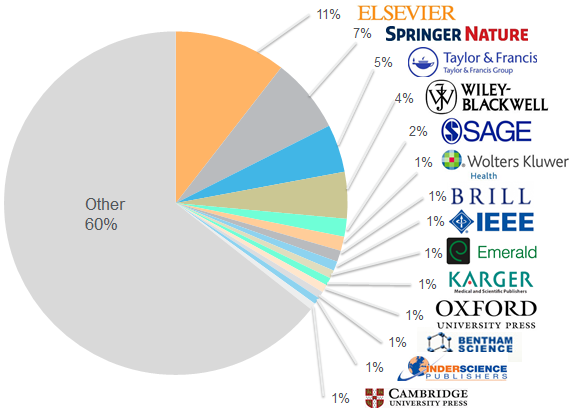 Scopus数据库可选中文检索界面，支持学者检索、机构检索、文献检索，并能够对检索结果进行可视化分析，对学校科研人员、图书馆、科研管理人员可以提供以下帮助：了解机构科研动态、学科表现、合作单位、学术产出、高影响力学者；跟踪前沿学科发展方向、了解学科领域高水平期刊；确定可能的学科研究方向；了解学科领域的期刊质量，期刊的国际影响力以及将来可能的投稿方向和目标期刊；找出可能的合作机构和合作学者，帮助科研的进一步发展；机构、学科、学者之间的学术产出比较，帮助确定机构、学科的发展策略，发现和培养本机构有潜力的人才和引进可能的优秀的人才分析本校文献资源投入产出比，优化馆藏使用参考小视频：（有中文字幕）整合链接：https://space.bilibili.com/499059961/channel/detail?cid=128475分类浏览：课题检索网址如何进行基本检索http://embed.widencdn.net/video/elsevier/cbiwvsozvk保存检索结果与设置提醒http://embed.widencdn.net/video/elsevier/zhi14fvaig如何使用高级检索http://embed.widencdn.net/video/elsevier/8nall0ks88如何拓展您的检索结果http://embed.widencdn.net/video/elsevier/uq190h4xy4如何分析检索结果http://embed.widencdn.net/video/elsevier/lzpmkzn2dd如何下载与导出检索结果http://embed.widencdn.net/video/elsevier/2tix88gkdg作者个人主页如何识别作者的影响力http://embed.widencdn.net/video/elsevier/jzdqvply8a如何按学科领域检索相关作者http://embed.widencdn.net/video/elsevier/scrwbkoerb了解Scopus作者页面的运作原理http://embed.widencdn.net/video/elsevier/q2yosoehhi如何修改您的个人作者主页（必看）http://embed.widencdn.net/video/elsevier/cojaf7dvl8如何跟踪某一作者http://embed.widencdn.net/video/elsevier/y8mup5e1so如何检索与查看某一作者相关页面http://embed.widencdn.net/video/elsevier/o2ub34ho61如何在其他平台利用您的Scopus作者页面http://embed.widencdn.net/video/elsevier/lyowljquxq机构主页了解Scopus机构主页的运作原理http://embed.widencdn.net/video/elsevier/1atoxb8e4q按名字检索某一机构http://embed.widencdn.net/video/elsevier/tazaukyy0l检索某一学科内的机构http://embed.widencdn.net/video/elsevier/hr14dxrbgx浏览机构的学术产出http://embed.widencdn.net/video/elsevier/ckcelppj8nScopus数据在大学排名的应用http://embed.widencdn.net/video/elsevier/yyuvpdzvvwScopus数据在其他学科管理类软件的应用http://embed.widencdn.net/video/elsevier/a2ovfrjdde相关衡量指标如何在Scopus内创建引用概览http://embed.widencdn.net/video/elsevier/qqhmqkahnh如何查看文章的引用指标http://embed.widencdn.net/video/elsevier/ohsan62xlu比较Scopus收录的不同出版物http://embed.widencdn.net/video/elsevier/ynk8t9wx0n如何浏览Scopus收录的出版物http://embed.widencdn.net/video/elsevier/m62ct37gyv如何查看Scopus收录期刊的指标http://embed.widencdn.net/video/elsevier/ehxcgal4n4Scopus收录期刊不同相关指标概览http://embed.widencdn.net/video/elsevier/hc7xelduzzCitescore介绍http://embed.widencdn.net/video/elsevier/k8o77pk7qh